In preparation for your start date, you are required to provide a photo for your employee ID.  Please be sure to follow below guidelines. If you are unable to upload a good photo you can take a photo in the ID roomPlease email picture with your Last name, First name and credential in subject line(i.e. Smith, Thomas MD)  to this address   Security@holy-cross.comKEEP IN MIND THIS PHOTO IS FOR YOUR NYU HOSPITAL ID BADGE!The photo must be in color and must be a current photo.Taken in front of a PLAIN WHITE or off white backgroundThe photo must be a JPG file and file must have Last Name, First Name. (i.e. Smith, Thomas) No pictures with filters (i.e. Snapchat, Instagram) No side profiles or diagonal profilesNo obstructions to the face (mask, earbuds, etc.)Do not take a picture of your passport/driver’s license pictureRemember to smile in your photo!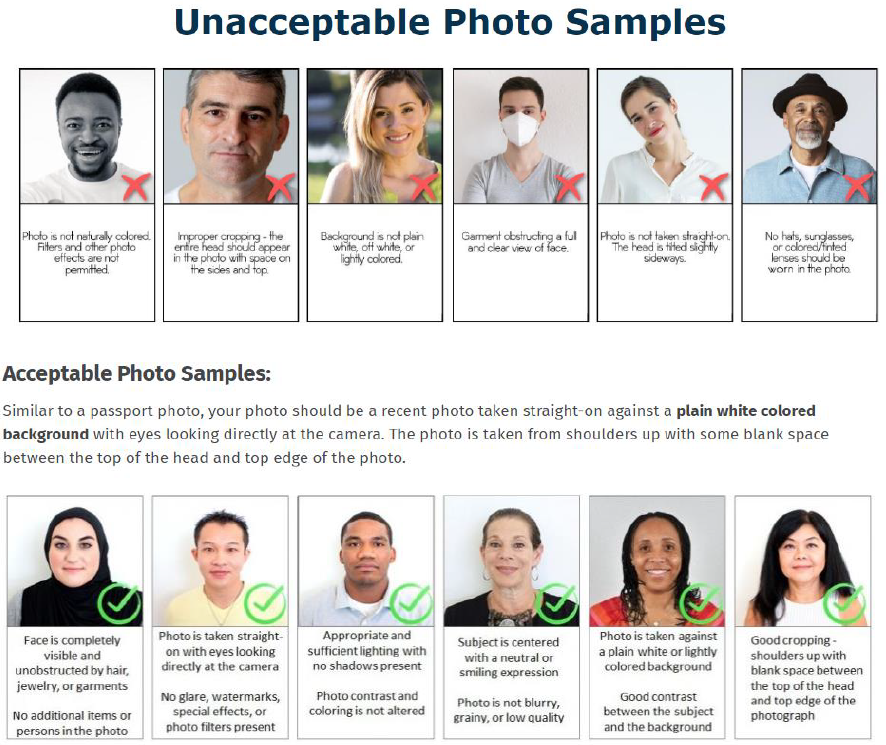 